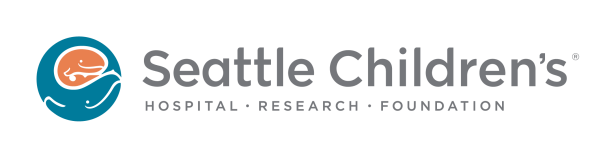 Seattle Children’s TRI CITIES PRENATAL Appointment RequestPlease fax to: (509) 392-4185 Scheduling phone: (509) 582-17118232 W. Grandridge Blvd. Kennewick, WA 99336Referral Date: ______________ 			Interpreter needed?  □ No   □ Yes Language ________Patient Name: _________________________	DOB: __________________Due Date_______________________Patient Phone: ______________________________ 	Alternate Phone: _____________________________________Referral reason/ Dx (REQUIRED):____________________________________________________________________Desired appointment timeframe:  _____________________________________________________________________Name of Referring Provider: _______________________________ 	Practice name: __________________________Referring Provider Phone: _________________________________ 	Fax: ___________________________________PLEASE INCLUDE THE FOLLOWING WITH YOUR REFERRAL:Patient demographics + insurance informationPrevious Ultrasound reportsOB clinic notes + lab resultsLabs and Genetic Screening resultsAppointment requested: (please check all that apply) All referrals to be reviewed by Clinical TeamAppointment requested: (please check all that apply) All referrals to be reviewed by Clinical Team□  Ultrasound (check indication below)      □ Routine Anatomy US      □ Suspected fetal abnormality      □ Abnormal genetic screening      □ Multiple gestation ________________________□  Maternal Fetal Medicine Consultation□ Fetal Echo + Pediatric Cardiology□ Other ______________________________□ Genetic Counseling (check indication below)    □ Positive screening or diagnostic results    □ Abnormal ultrasound findings    □ Multiple miscarriages    □ Pretest counseling for Amniocentesis    □ Carrier (or possible carrier) of known genetic condition / family                                                           history of genetic condition    □ Other _____________________________________________